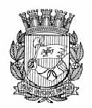 Publicado no D.O.C. São Paulo, 91, Ano 60, Quinta-feira.21 de Maio de 2015Gabinete do Prefeito, Pág. 01PORTARIA 197, DE 20 DE MAIO DE 2015FERNANDO HADDAD, Prefeito do Município de São Paulo,usando das atribuições que lhe são conferidas por lei,RESOLVE:I - Nomear para compor a Diretoria Executiva da AgênciaSão Paulo de Desenvolvimento – ADE SAMPA, nos termos daLei nº 15.838, de 04 de julho de 2013 e do artigo 7º do Decretonº 54.569, de 08 de novembro de 2013, os seguintes membros:- WILSON ROBERTO BUENO DA COSTA, CPF 534.622.388-68, como Diretor Administrativo.- LUIZ CLAUDIO MARCOLINO, CPF 135.774.588-52, comoDiretor Técnico.II – Cessar, em consequência, os efeitos do ato que nomeouo senhor WILSON ROBERTO DA COSTA, como Diretor Técnico, eo senhor GILMAR CARNEIRO DOS SANTOS, como Diretor Administrativoda ADE SAMPA.PREFEITURA DO MUNICÍPIO DE SÃO PAULO, aos 20 demaio de 2015, 462° da fundação de São Paulo.FERNANDO HADDAD, PrefeitoSecretarias, Pág.04DESENVOLVIMENTO,TRABALHOE EMPREENDEDORISMOGABINETE DO SECRETÁRIODESPACHO DO SECRETÁRIO2015-0.046.760-6SDTE e a Secretaria Municipal de Infraestrutura e Obras –Transferência de recursos. I - À vista do constante no presenteprocesso administrativo, especialmente a manifestação dossetores competentes, e, no exercício das atribuições a mimconferidas por lei e com fundamento no Decreto Municipalnº 55.839/2015, AUTORIZO a emissão da nota de reserva detransferência de recurso, para a Secretaria Municipal de InfraestruturaUrbana e Obras – SIURB, no valor de R$ 1.600.000,00(um milhão e seiscentos mil reais), constante do PA nº 2015-0.046.760-6, onerando a dotação orçamentária: 30.10.08.605.3011.7000.44.90.39.00.00, visando a execução de serviços dereforma e adequação do Mercado Municipal de Pinheiros.2014-0.104.943-1,SDTE e SUBPREFEITURA DO IPIRANGA – Primeiro TermoAditivo – Prorrogação. I – No exercício da competência queme foi atribuída por Lei, à vista dos elementos de convicçãocontidos no presente processo administrativo, especialmenteda manifestação da Coordenadoria do Trabalho, da anuênciada parceira e do parecer da Assessoria Jurídica, que ora acolho,com fundamento no inciso IV do artigo 2º e do inciso II do artigo5º da Lei Municipal nº 13.164/2001 e do inciso XIV, do artigo2º do Decreto Municipal nº 50.995/2009, AUTORIZO a prorrogaçãodo prazo de vigência do Termo de Cooperação, pelo períodode 12 (doze) meses, contados a partir de 24/06/2015, semcontrapartida financeira entre as parceiras, firmado entre estaSecretaria e a Subprefeitura do Ipiranga, visando a continuidadedo funcionamento da unidade do CAT – Centro de Apoio aoTrabalho do Ipiranga.SISTEMA MUNICIPAL DE PROCESSOS - SIMPROCDESPACHOS: LISTA 2015-2-089SUPERVISAO GERAL DE ABASTECIMENTOENDERECO: .PROCESSOS DA UNIDADE SDTE/ABAST/FEIRA/SUP2014-0.303.199-8 NAOMY COMERCIO DE PASTEISLTDADEFERIDOCOM FUNDAMENTO NO ART. 25, INC. II DO DEC.48.172/07, RESSALVADA A COBRANCA DE EVENTUAIS DEBITOSEXISTENTES, AUTORIZADA A BAIXA N(S) FEIRA(S) 7057-2-EM,NA MATRICULA 030.520-02-9 BEM COMO A INCLUSAO DAFEIRA 3047-3-EM, METRAGEM 04X04, GRUPO 13.002014-0.347.242-0 LEDA KEIKO SHIROMADEFERIDOCOM FUNDAMENTO NO ART. 18 E 24 INC. VI, DO DEC.48.172/07, SATISFEITAS AS DEMAIS EXIGENCIAS LEGAIS, AUTORIZADAA TRANSFERENCIA DA MATRICULA 009.900-03-9,DE LEDA KEIKO SHIROMA PARA JP KYOTO PASTEIS LTDA. - ME.BEM COMO A INCLUSAO DO PREPOSTO MARINA YURIKO KANASHIROBAGESTERO.2015-0.080.189-1 TOSHIKO IJUDEFERIDOAUTORIZO A INCLUSAO DO PREPOSTO JIMMY SEIGO IJUNA MATRICULA 004.272-02-1 , NOS TERMOS DO ART. 24 INCISOVI DO DEC. 48.172/07, SATISFEITAS AS DEMAIS EXIGENCIASLEGAIS.2015-0.109.506-0 LUIZ ROBERTO DE MAUROINDEFERIDONAO AUTORIZADA A SOLICITACAO INICIAL COM BASE NOART. 12 DO DEC. 48.172/072015-0.122.041-8 AGRIPINO DE OLIVEIRA BASTOSDEFERIDOCOM FUNDAMENTO NO ART. 25, INC. II DO DEC.48.172/07, RESSALVADA A COBRANCA DE EVENTUAIS DEBITOSEXISTENTES, AUTORIZADA A BAIXA TOTAL DA MATRICULA020.470-01-0, A PARTIR DE 12.05.2015.2015-0.124.056-7 JOELIO CRISTOVAO DA SILVADEFERIDOCOM FUNDAMENTO NO ART. 25, INC. II DO DEC.48.172/07, RESSALVADA A COBRANCA DE EVENTUAIS DEBITOSEXISTENTES, AUTORIZADA A BAIXA TOTAL DA MATRICULA014.418-01-0, A PARTIR DE 13.05.2015.2015-0.124.816-9 ILDETE DE OLIVEIRA NETODEFERIDOCOM FUNDAMENTO NO ART. 25, INC. II DO DEC.48.172/07, RESSALVADA A COBRANCA DE EVENTUAIS DEBITOSEXISTENTES, AUTORIZADA A BAIXA TOTAL DA MATRICULA020.289-01-4, A PARTIR DE 14.05.2015.Servidores, Pág.22380010003200000 - INSPETORIA REGIONAL DE OPERAÇÕESESPECIAIS1 – Nome da Ação: APOIO ESPECIALIZADOTipo de Ação: ( ) Projeto ( x ) Processo2 – Identificação do responsável pelo acompanhamento daAção: Inspetor Chefe Regional Jorge Rocha – RF: 569.426.4.013 – Objetivo a ser atingido: Em atendimento às diretrizesda SMSU e Comando da GCM, realizar patrulhamentoespecializado na região da Nova Luz, oferecendo segurançaaos servidores municipais em atuação no Programa “BraçosAbertos”, visando a diminuição dos índices de roubos, furtos etráfico de drogas, bem como atuar em outras regiões da capitalatendendo a demandas extraordinárias, quando determinado.4 – População alvo: Servidores municipais das diversasSecretarias em atuação no Programa “Braços Abertos” e a populaçãoque reside ou circula diariamente na região5 – Justificativa (análise diagnóstica/ que motivos levarama proposição desta Ação): De acordo com a Legislação Municipalvigente, cabe a Inspetoria de operações Especiais prestarapoio às unidades Operacionais da CGM em eventos que exijamo emprego de tropa especializada e situações emergenciais,atuando com profissionais habilitados para ocorrências queexijam emprego de táticas e equipamentos especiais.6 – Cronograma de Atividades a serem desenvolvidas:Atividades/ Etapas - Período de realização (em dias, semanas,meses ou data início e data fim)1) Manter a tropa capacitada para pronta atuação emsituações especiais com vista à preservação da qualidade eeficiência dos serviços. - Janeiro a Dezembro/20152) Executar os trabalhos elencados no objetivo proposto. -Janeiro a Dezembro/20153) Acompanhar e avaliar os resultados do processo comintuito de realinhamento. - Trimestral4) Corrigir possíveis anomalias que comprometam a meta.- TrimestralServidores, Pág.41Plano de Trabalho/ Metas:1) Nome e Estrutura Hierárquica (EH) da unidade de trabalho:CREAS de Santana – EH 2411050050600002) Nome e registro funcional do gestor da unidade de trabalho:Vivian da Cunha Soares Garcia - 746818.1/23) Nome da ação: População em Situação de Rua – Ogrande Desafio4) Tipo da ação: processo5) Objetivo a ser atingido: atender com qualidade a populaçãoem situação de rua da região de Santana, Mandaqui e Tucuruvi,buscando o resgate de sua auto estima e sua autonomiapara a saída da situação de rua.6) Público alvo: população em situação de rua da região deSantana, Mandaqui e Tucuruvi7) Justificativa para o desenvolvimento da ação: o numerode moradores em situação de rua na região de Santana, Mandaquie Tucuruvi tem aumentado diariamente, sendo um publicoprioritário para a SAS Santana.Os serviços que atendem estapopulação na região devem se qualificar e aumentar neste ano.8) Cronograma contendo as etapas e/ ou o período deexecução das mesmas:1)reabertura do Centro de Acolhida SANTANA para atendimento100 homens noite e 50 dia; Janeiro 20152) atividades em conjunto com a secretaria de Saúde paraações com a população de rua através do programa BRAÇOSABERTOS; Janeiro 2015 a Dezembro 20153)Abertura da terceira casa de republica para homens emsituação de rua; Agosto 20154)reforçar e qualificar as atividades do SEAS – SERVIÇOESPECIALIZADO DE ABORDAGEM SOCIAL – buscando a criaçãode vínculos e a saída das ruas; Janeiro 2015 a Dezembro 20155)Abertura do CENTRO POP – para atendimento da população;Agosto 20156)Abertura do Núcleo de Convivência para Adultos emsituação de rua; Até dezembro de 20157)Abertura do Centro de Acolhida Família em Foco paraatendimento de famílias em situação de rua; Até dezembrode 20159) Meta ou indicador a ser alcançado no final do ciclo daavaliação(Campo 7 do Instrumental – RT): 100%Licitações, Pág.70ASSISTÊNCIA EDESENVOLVIMENTO SOCIALGABINETE DA SECRETÁRIA  2013-0.225.967-5À vista do contido no presente administrativo, especialmentepela manifestação das SAS Sé, Coordenadoria de ProteçãoSocial Especial, Coordenadoria de Parcerias e Convêniose Assessoria Jurídica, AUTORIZO o aditamento do Termo deConvênio nº. 570/SMADS/2013 firmado entre a Municipalidadee a SOCIEDADE AMIGA E ESPORTIVA DO JARDIM COPACABANA,CNPJ nº. 52.168.804/0001-06, cujo objeto é o oferecimentode 600 vagas, visando a prestação do SERVIÇO ESPECIALIZADODE ABORDAGEM SOCIAL ÀS PESSOAS EM SITUAÇÃO DE RUA,na modalidade SERVIÇO ESPECIALIZADO DE ABORDAGEM AADULTOS EM SITUAÇÃO DE RUA, no Distrito Santa Cecília, soba supervisão da SAS Sé, para nele fazer constar: Fica ACRESCIDO,até 30/11/2015 ou até que se concluam os trabalhos sociaisdesenvolvidos junto aos usuários que aderiram ao “Projetode Braços Abertos”, o valor de R$ 43.973,99 em virtude daadequação do custeio à Portaria 35/DMADS/2014 e para acontratação de 20 (vinte) orientadores socioeducativos, totalizandoo valor de repasse mensal pra a execução do serviçoequivalente a R$ 167.446,00, alterando-se o Anexo Ido termode Convênio como demonstrado. Permanecem inalteradas asdemais condições anteriormente ajustadas. AUTORIZO, outrossim,o empenhamento de recursos necessários ao atendimentoda despesa no presente exercício financeiro, onerando a dotaçãoorçamentária nº. 93.10.08.244.3023.4.308.3.3.50.39.00.00.